ТЕРРИТОРИАЛЬНАЯ ИЗБИРАТЕЛЬНАЯ КОМИССИЯ
ГОРОДА УССУРИЙСКА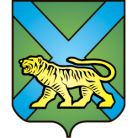 РЕШЕНИЕ г. УссурийскОб изменении персональных данныхлиц, зачисленных в резервсоставов участковых комиссий территориальной избирательной комиссиигорода Уссурийска Приморского краяНа основании части  9 статьи 26 Федерального закона «Об основных гарантиях избирательных прав и права на участие в референдуме граждан Российской Федерации», пункта 26 Порядка формирования резерва составов участковых комиссий и назначении нового члена участковой комиссии из резерва составов участковых комиссий, утвержденного постановлением ЦИК России от 5 декабря 2012 года № 152/1137-6 (далее – Порядок), рассмотрев сведения, представленные Управлением записи актов гражданского состояния администрации Уссурийского городского округа на Бронщикову Екатерину Сергеевну (а/з о браке № 03 от 10.01.2019), на Утусикову Евгению Андреевну (а/з о браке № 284 от 23.03.2019),  территориальная избирательная комиссия города УссурийскаРЕШИЛА:1. Изменить сведения   в персональных данных:1.1. Бронщиковой Екатерины Сергеевны, зачисленной в резерв составов участковых комиссий территориальной избирательной комиссии города Уссурийска Приморского края, заменив фамилию Бронщикова на фамилию Слезко;1.2. Утусиковой Евгении Андреевны, зачисленной в резерв составов участковых комиссий территориальной избирательной комиссии города Уссурийска Приморского края, заменив фамилию Утусикова на фамилию Тошева.2. Разместить настоящее решение на официальном сайте администрации Уссурийского городского округа в разделе «Территориальная избирательная комиссия города Уссурийска» в информационно-телекоммуникационной сети «Интернет».Председатель комиссии                                                                О.М. МихайловаСекретарь комиссии	    			                                         Н.М. Божко03 июня 2019 года                     № 155/1043 